Publicado en Madrid el 01/04/2020 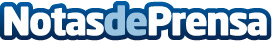 SunMedia Group se une a la lucha contra el coronavirus a través del Proyecto Respiradores-Fighting Covid-19 La adtech española colabora con esta iniciativa de crowdfunding dirigida a la compra de equipos de respiración asistida para los miles de pacientes que son atendidos en los hospitales españolesDatos de contacto:Redacción914115868Nota de prensa publicada en: https://www.notasdeprensa.es/sunmedia-group-se-une-a-la-lucha-contra-el Categorias: Medicina Marketing Ciberseguridad Solidaridad y cooperación Recursos humanos http://www.notasdeprensa.es